Опросный лист на изготовление стального трубного сварного котлаЗаказчик:____________________________________________________________________________Адрес:_______________________________________________________________________________Контактное лицо:_____________________________________________________________________Телефон:_____________________________________________________________________________Способ доставки (нужное подчеркнуть):самовывоз (Борисоглебск,  Матросовская  111)            доставка по адресу:____________________________________________________________________ПараметрыКоличество секций с каждой стороны			____________.Диаметр трубы в секциях котла 				____________.Диаметр трубы в коллекторе				____________.Труба:		 шовная        бесшовная 	 (нужное подчеркнуть)Тип соединения труб:  	1    2   		 	(нужное подчеркнуть)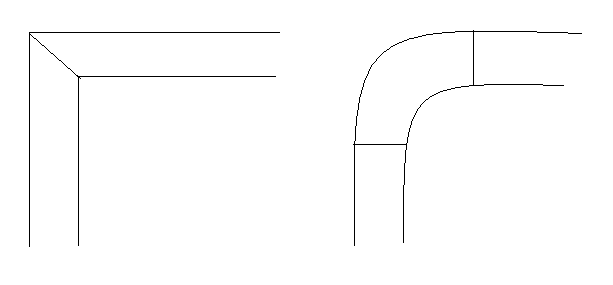                                                                                   1                                2Длина котла					______________ м.Ширина котла 					______________ м.Высота котла 					______________ м.Высота котла по центрам фланцев		______________ м.Ширина секции по центрам фланцев               	 ______________ м. Мощность котла 					______________ МВт. Поверхность нагрева				______________ м2. Теплоноситель-вода; Расчетное давление воды-до 6,0 кг/см2;Материал котла - труба стальная ГОСТ 8732-78, ГОСТ 10705-80.